GUVERNUL ROMÂNIEI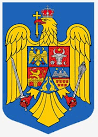 HOTĂRÂREprivind înscrierea în inventarul centralizat al bunurilor din domeniul public al statului a bunurilor imobile aflate în administrarea Ministerului Transporturilor și Infrastructurii și intrate în proprietatea publică a statului în baza Hotărârii Guvernului nr. 799/2019 privind declanşarea procedurilor de expropriere a imobilelor proprietate privată care constituie coridorul de expropriere situat pe amplasamentul lucrării de utilitate publică de interes naţional privind obiectivul de investiţii "Programul strategic de dezvoltare a infrastructurii aeroportuare la Aeroportul Internaţional Henri Coandă - Bucureşti", precum și transmiterea unor imobile aflate în proprietatea publică a statului, din administrarea Regiei Autonome Administrația Serviciilor de Trafic Aerian ROMATSA în administrarea Ministerului Transporturilor și InfrastructuriiAvând în vedere art. 5, art. 9 alin. (4) și art. 28 alin. (11) din Legea nr. 255/2010 privind exproprierea pentru cauză de utilitate publică, necesară realizării unor obiective de interes național, județean și local, cu modificările și completările ulterioare,în temeiul art. 108 din Constituţia României republicată, și al art. 288 alin. (1) din Ordonanța de urgență nr. 57/2019 privind Codul administrativ, cu modificările și completările ulterioare, Guvernul României adoptă  prezenta hotărâre: Art. 1      –  Se aprobă înscrierea în inventarul centralizat al bunurilor din domeniul public al statului a bunurilor aflate în administrarea Ministerului Transporturilor și Infrastructurii, având datele de identificare prevăzute în Anexa nr. 1. Art. 2 (1)  –  Se aprobă trecerea din administrarea Regiei Autonome „Administrația Română a Serviciilor de Trafic Aerian – ROMATSA” în administrarea Ministerului Transporturilor și Infrastructurii, a unor părți din bunurile având datele de identificare prevăzute în Anexa nr. 2.            (2)   –  Predarea-preluarea bunurilor transmise potrivit alin. (1) se face pe bază de protocol încheiat între părțile interesate, în termen de 30 zile de la data intrării în vigoare a prezentei hotărâri.Art. 3      –  Se aprobă înscrierea în inventarul centralizat al bunurilor din domeniul public al statului a bunurilor aflate în administrarea Ministerului Transporturilor și Infrastructurii, având datele de identificare prevăzute în Anexa nr. 3, care au trecut de drept din proprietatea publică a UAT Otopeni și UAT Tunari în proprietatea publică a statului și în administrarea Ministerului Transporturilor și Infrastructurii.Art. 4      –  Bunurile prevăzute la art. 1 – 3 sunt destinate realizării de către Compania Națională Aeroporturi București S.A. a obiectivului de investiții de interes public național și de utilitate publică „Programul strategic de dezvoltare a infrastructurii aeroportuare la Aeroportul Internațional Henri-Coandă București”, în conformitate cu prevederile Ordonanței Guvernului nr. 64/1999 pentru aprobarea Programului strategic de dezvoltare a infrastructurii aeroportuare la Aeroportul Internațional Henri Coandă - București, aprobată prin Legea nr. 220/2002, cu modificările şi completările ulterioare.Art. 5 - Ministerul Transporturilor și Infrastructurii va actualiza în mod corespunzător datele din evidența cantitativ-valorică și, împreună cu Ministerul Finanțelor, va opera modificarea corespunzătoare a Anexei nr. 16 la Hotărârea Guvernului nr. 1705/2006 pentru aprobarea inventarului centralizat al bunurilor din domeniul public al statului, cu modificările și completările ulterioare.Art. 6 – Anexele nr. 1-3 fac parte integrantă din prezenta hotărâre.  Prim-ministru                                                 ION-MARCEL CIOLACU